Staff Hierarchy and Descriptions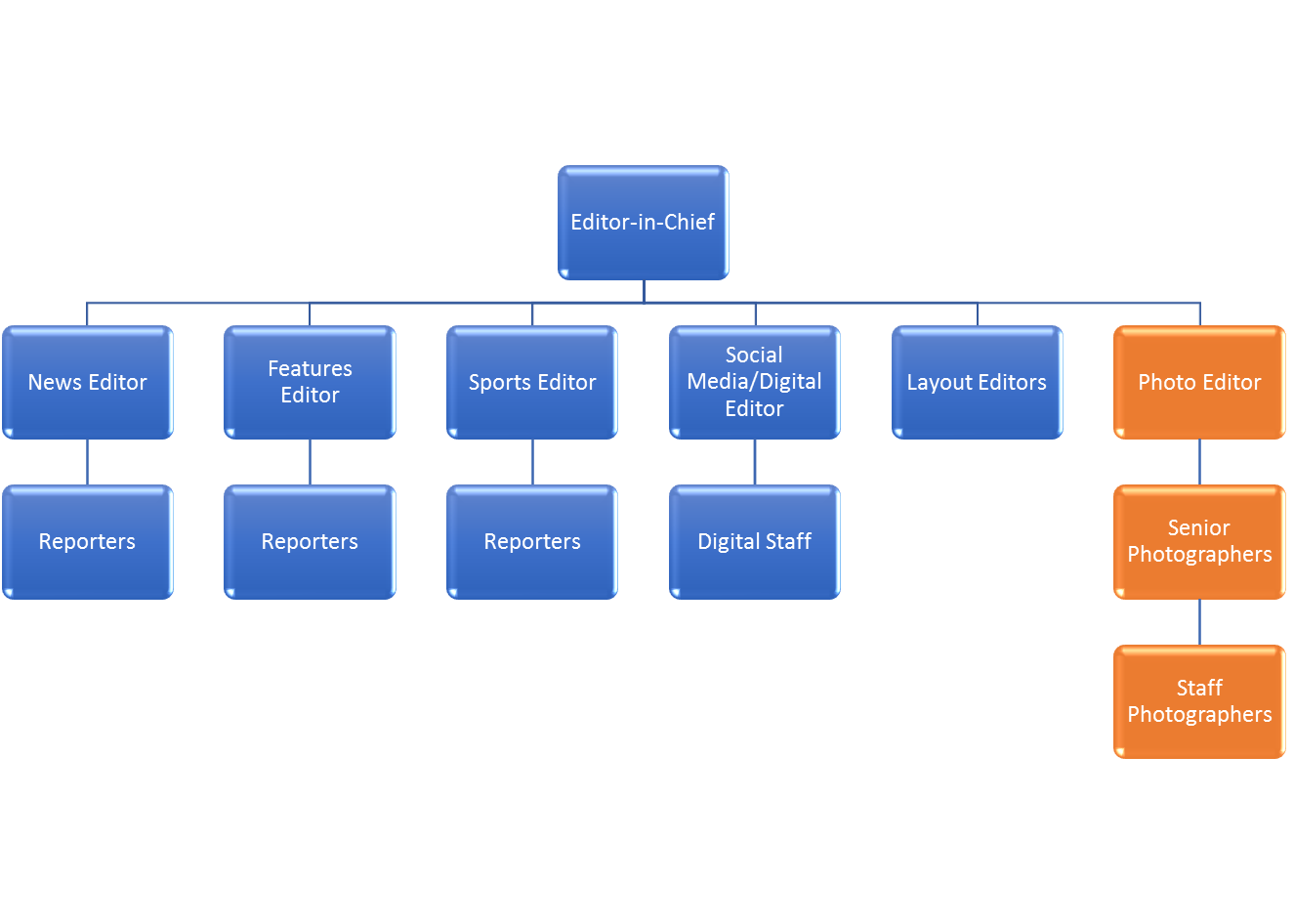 Editor-in-chiefResponsible for final approval of stories before it’s published, which includes final edits, headlines and photo captions.Editor-in-chief will help to assign and guide story ideas when needed.Organize and manage staff and deadlines for publication.Responsible for editor’s notes on publications in the case of corrections to errors in publication.News EditorResponsible for assigning weekly story assignments, which can include breaking news.Lead daily/weekly news meeting with assistance of editor-in-chief.Responsible for advising reporters on upcoming stories and assigning deadlines.Responsible to review interview questions.Responsible for first edits of stories and subsequent revisions. Features EditorResponsible for assigning weekly story assignments.Responsible for first edits of stories, interview questions and subsequent drafts.Responsible for advising reporters on upcoming stories and assigning deadlines.Sports EditorResponsible for assigning weekly story assignments.Responsible for first edits of stories, interview questions and subsequent drafts.Responsible for advising reporters on upcoming stories and assigning deadlines.Social Media/Digital EditorResponsible for overseeing the digital push of stories on social media accounts, including but not limited to Facebook, Twitter and Instagram.Responsible for checking with reporters on digital elements that can be incorporated into stories including video, audio and photo slideshows.Responsible for monitoring and responding to social comments on stories and published elements.Layout EditorsResponsible for the design of each page within an online publication.Responsible for assigned pages and coordinating layout with reporters/editors.Confirms final design layout with editor-in-chief.ReportersResponsible for completing interview and completed stories by expected deadlines.Keeps recorded interviews and notes organized to help confirm information in stories if needed by editor-in-chief.Completes one story per month, or as designated by editor-in-chief.Generate at least one multimedia element (photograph, video or podcast/audio) for each story when ready to publish online.Submits ideas for stories on a weekly basis.Digital StaffResponsible for posting and organizing stories on social media pages.Responsible for partnering with reporters/editors to secure timely social media posts, teases and multimedia elements.Monitors comments, issues, errors on social media pages.Photo/Multimedia EditorThe photo/multimedia editor(s) is responsible for assigning and reviewing images/video/audio for publication.Responsibilities include mentoring photographer/videographers and helping to reinforce ethical and responsible journalism.The editor is responsible for reviewing photo, edits made and the final cutline that will be used in publication.Photographers/VideographerStaff photographers are required to complete assignments as requested through the guidance of senior photographers and photo editor(s).Photographers are responsible for capturing photo, editing and writing cutlinesFinal edits and approval are made by editor(s).